					 Jon D. Miller 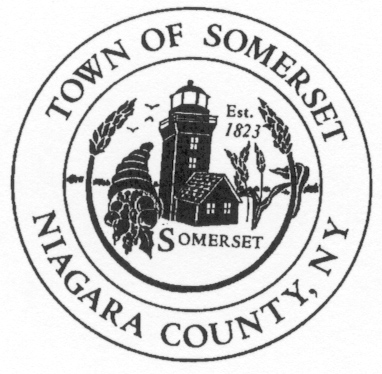 					Chief of Police 				               Town of Somerset				                 8700 Haight Road P.O. Box 368					  Barker, NY 14012-0368					  Phone:  716-255-0503								  jdm74apd@yahooDATE:		September 5th 2018TO:		Somerset Town BoardRE:		Police Report for August 2018 ____________________________________________________________________________________PATROL REPORT1. 	TSPD provided 224 hours of strategic car patrol coverage each night during August and patrolled approximately 2381 miles.  Of the 224 hours of coverage 96 hours were 2 man coverage per NYS training doctrine  2. 	All service calls are logged and recorded in the Niagara County Sheriff's E-911 Computer Aided Dispatch (CAD) system, including house/business checks and vehicle stops. This accountability mechanism is vitally important to assess the effectiveness of the agency and the overall service needs of our community. 205 service calls were officially logged by TSPD for the month of August.3. 	TSPD submitted thirty-five (35) incident reports into the Niagara County’s IBR (Incident Based Reporting System).  The following is a report breakdown for the month of August.	6- agency assists, 3-noise complaint, 1-Barker Fire Dept assists, 3-traffic complaints, 7-police service calls, 1-suspicious condition, 1-domestic incident, 1-DWI, 8-animal complaints, 1-welfare checks, 1-harassment complaint, 1-DWI arrest, 1-unathorized vehicle use complaint4. 	TSPD issued twenty-six (26) citations for violations of the Vehicle and Traffic Law during the month of August, with eighteen (18) drivers received cautionary warnings.  (1) vehicle was also towed for the DWI arrest.6.	Property checks- TSPD is required to provide property checks as requested by residents at least one time per shift and there are also a number of business/municipal buildings which are required to be inspected. TSPD logged 126 house and business checks were conducted during the month of August.Notable mention	On August 4th the Town of Somerset Police Dept. and the Village of Warsaw Police Department completed a joint training session in the Batavia.  All officers in attendance were trained and tested on the use and deployment of Taser electronic control devices, bringing our department to full compliance with state recommendations and guidelines.   